ORACIÓN VIERNES 22 DE JUNIO DE 2018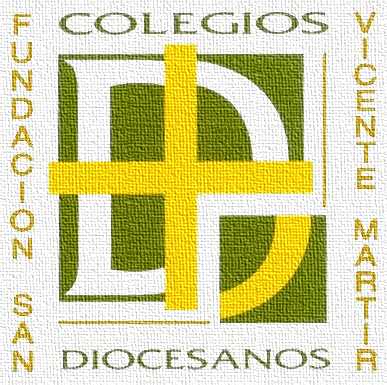 Paulino de Nola y Tomás MoroSalmo 99Alegría de los que entran en el temploAclama al Señor, tierra entera,servid al Señor con alegría, entrad en su presencia con vítores.Sabed que el Señor es Dios:que El nos hizo y somos suyos,su pueblo y ovejas de su rebaño.Entrad por sus puertas con acción de gracias,por sus atrios con himnos,dándole gracias y bendiciendo su nombre:"El Señor es bueno,su misericordia es eterna,su fidelidad por todas las edades".		GLORIA AL PADRE...LECTURA BREVE                                                                           2 Cor 12, 9b - 10Muy a gusto presumo de mis debilidades, porque así residirá en mí la fuerza de Cristo. Por eso vivo contento en medio de mis debilidades, de los insultos, las privaciones, las persecuciones y las dificultades sufridas por Cristo. Porque cuando soy débil, entonces soy fuerte.PALABRA DE DIOSORACIÓNSeñor, Dios Padre Todopoderoso, te pedimos por los Colegios Diocesanos y por la Fundación, por las personas que trabajamos en la educación católica, por las familias que la han elegido para sus hijos; especialmente te pedimos que cuides de cada uno de los alumnos de los Colegios Diocesanos y que cuides e inspires a cada profesor.Pon cada día en nuestro corazón el deseo de conocerte y escucharte. Danos sabiduría y discernimiento para poder hacer lo que Tú nos dices, para poder escuchar, corregir y amar como esperas de nosotros en la importante misión de educar y evangelizar contigo en los Colegios Diocesanos. Por Jesucristo nuestro Señor. AMEN